Фото отчет «Как мы отмечали день рождения Снеговика»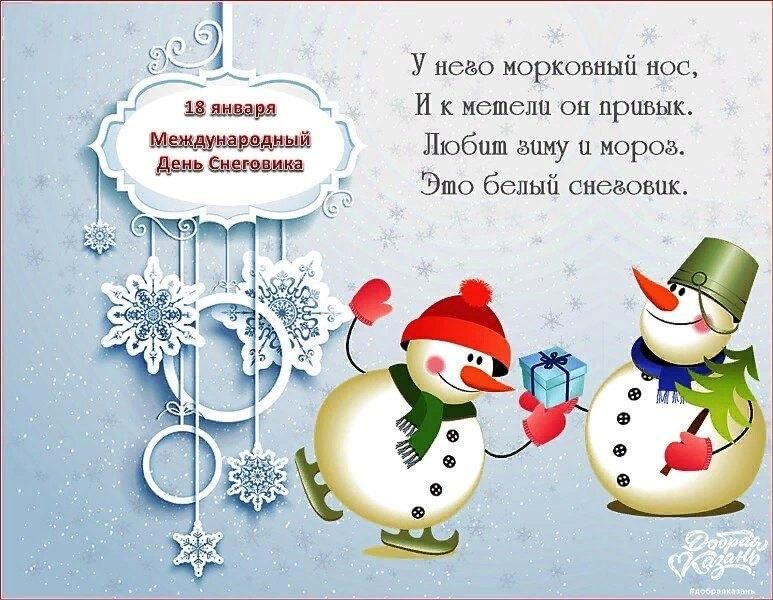 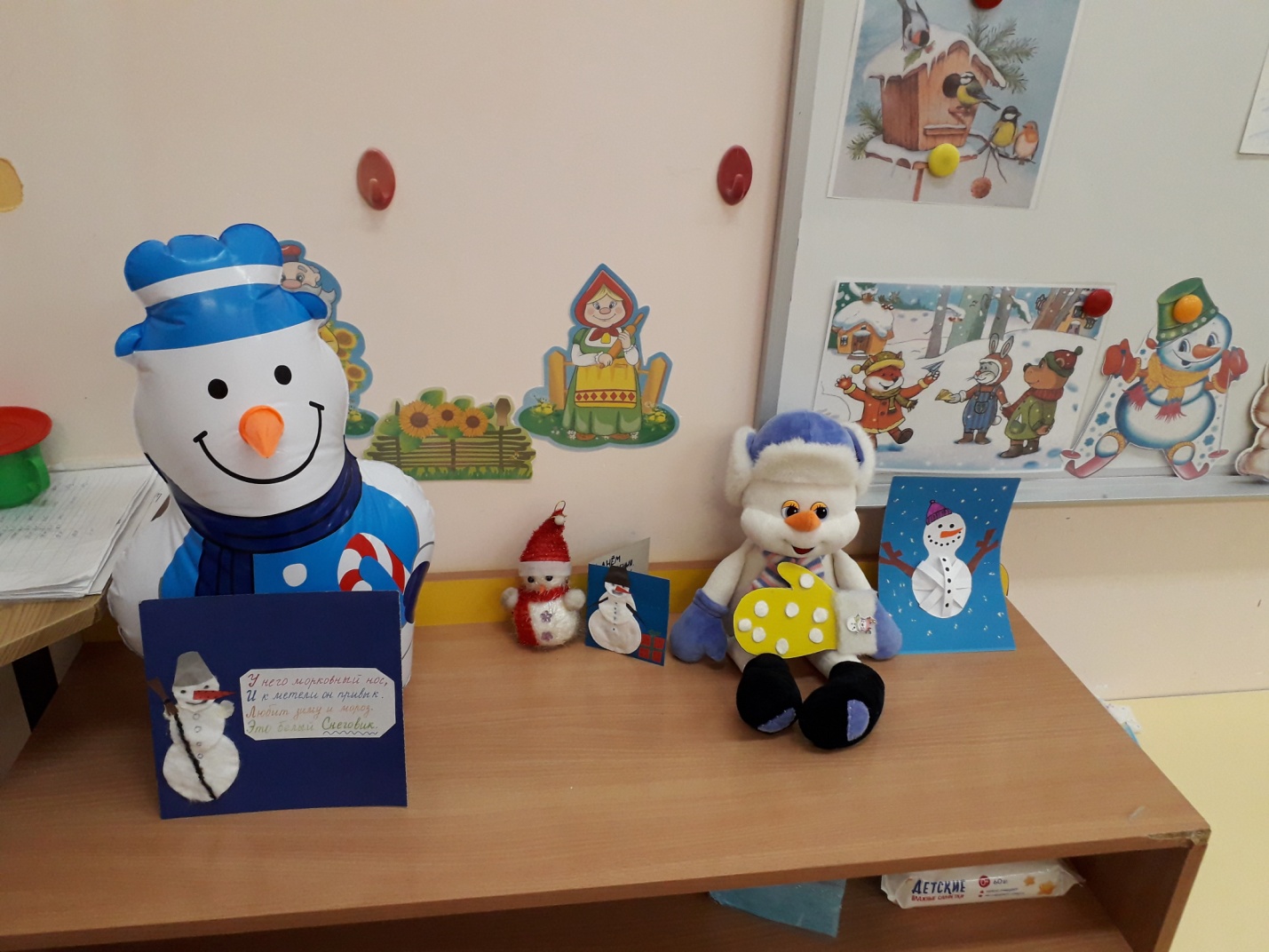 С самого раннего утра детки несли нашим снеговичкам поздравительные открытки, которые они сделали вместе с родителями, накануне вечером.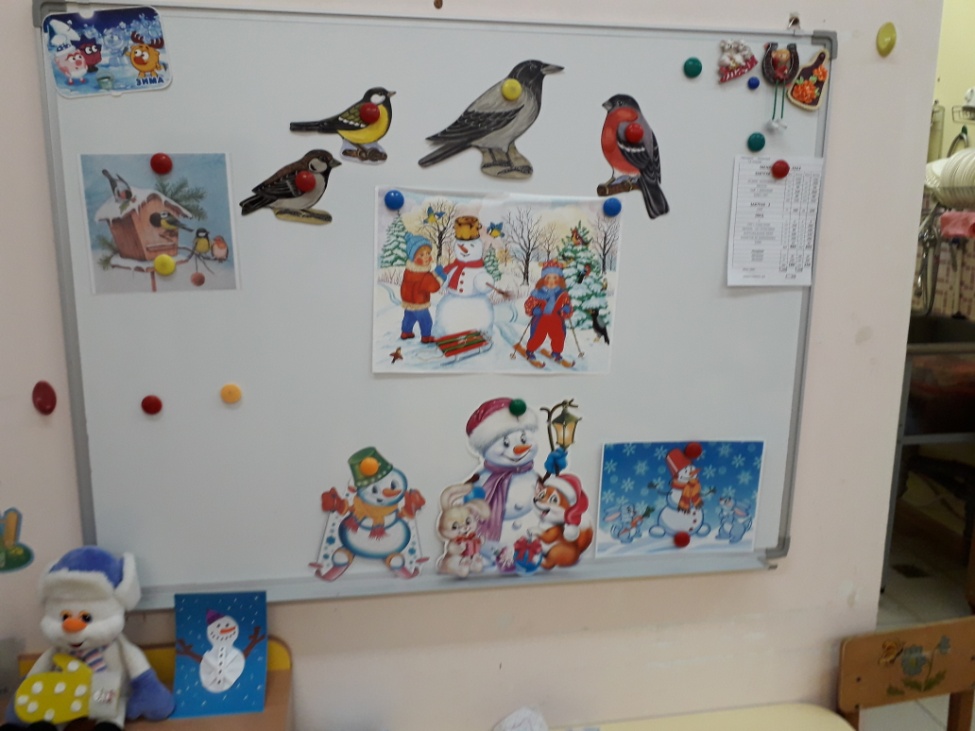 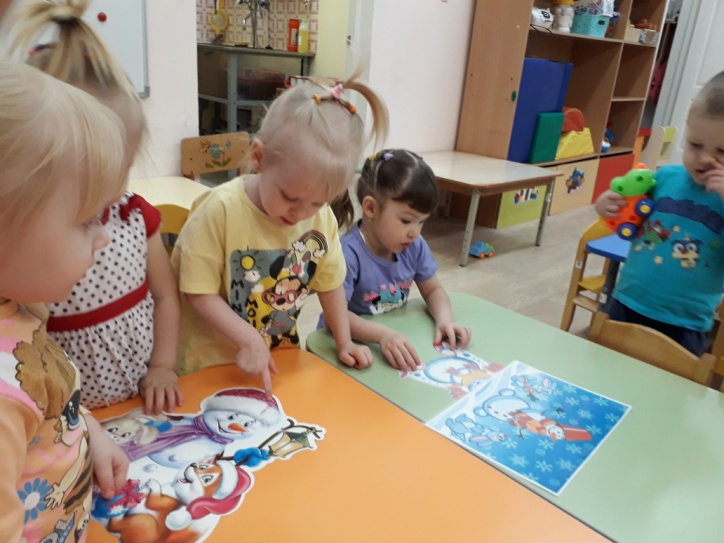 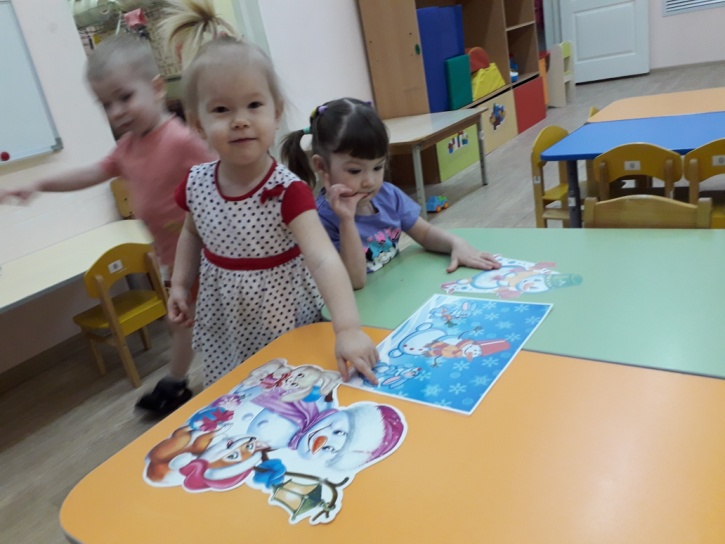 Дети с большим интересом рассматривали картинки с изображением снеговиков и рассказывали, чем они отличаются.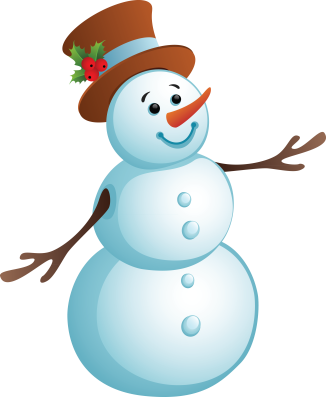 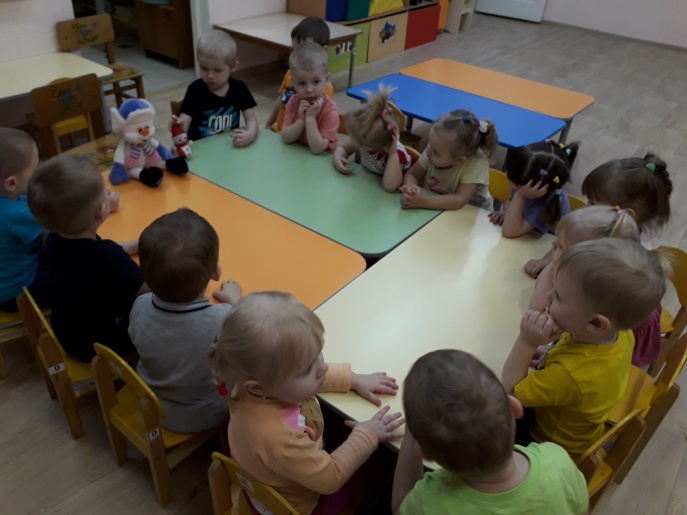 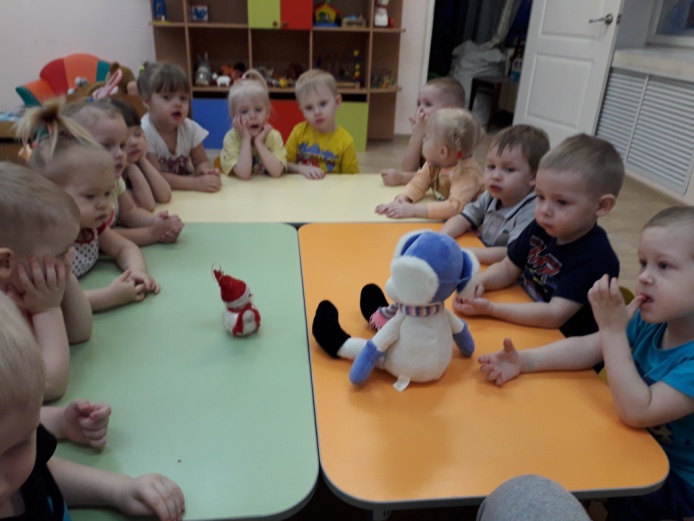 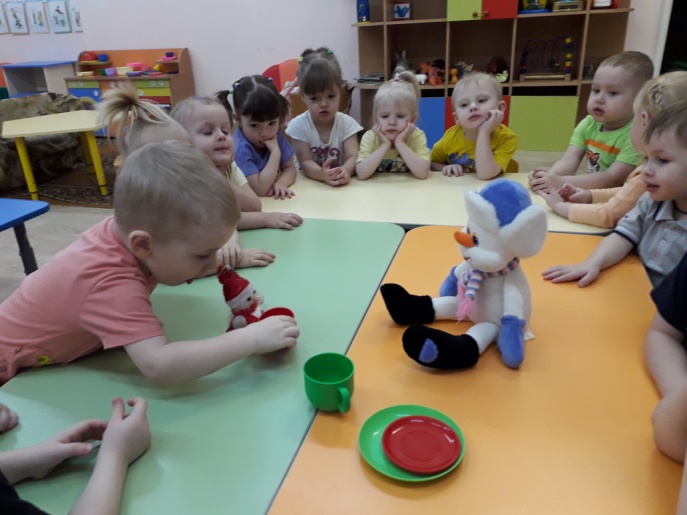 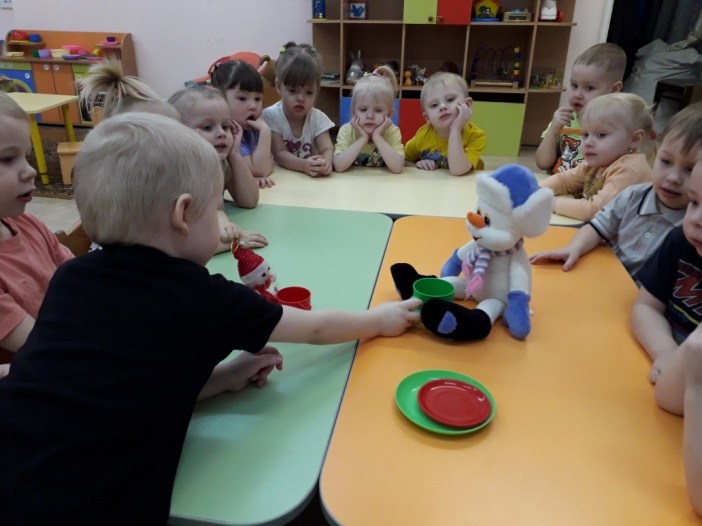 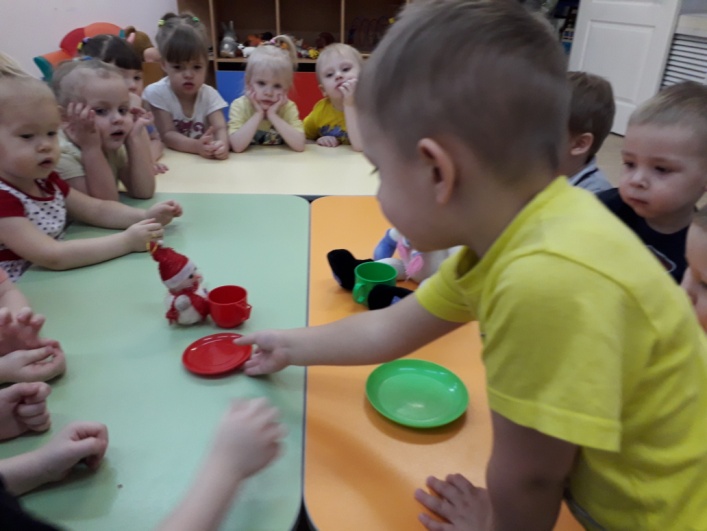 В честь дня рождения, мы угостили  наших  друзей чаем, но сначала разобрались, кому какую чайную пару нужно поставить. И у нас получилось: для снеговичка Феди мы выбрали маленькие чашечку и блюдце, а снеговика Степана большие.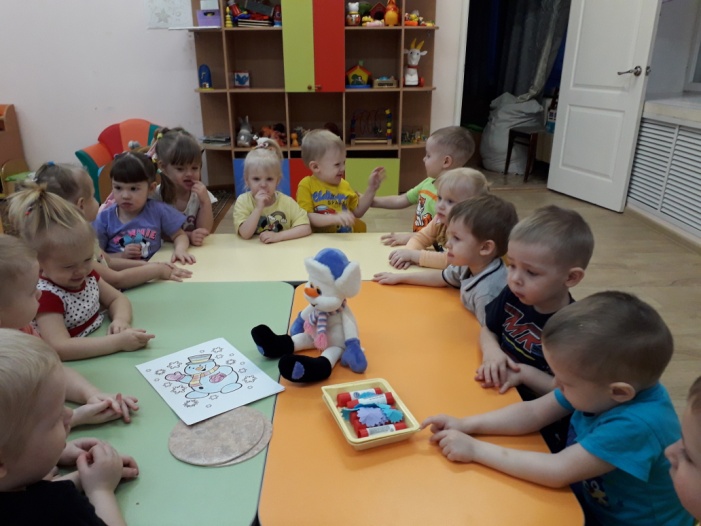 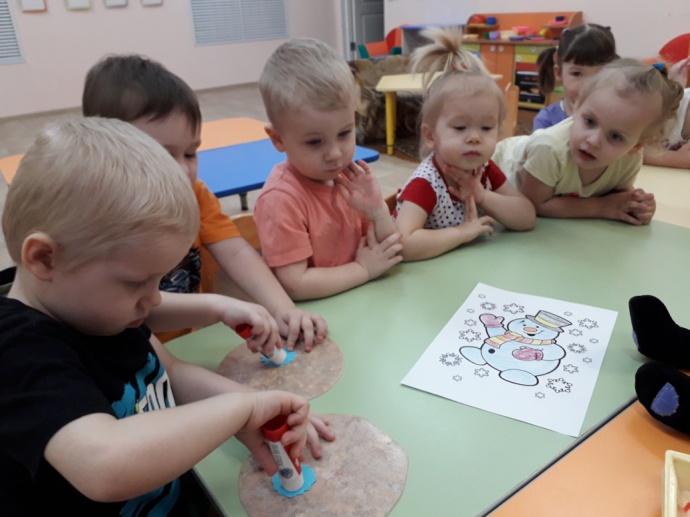 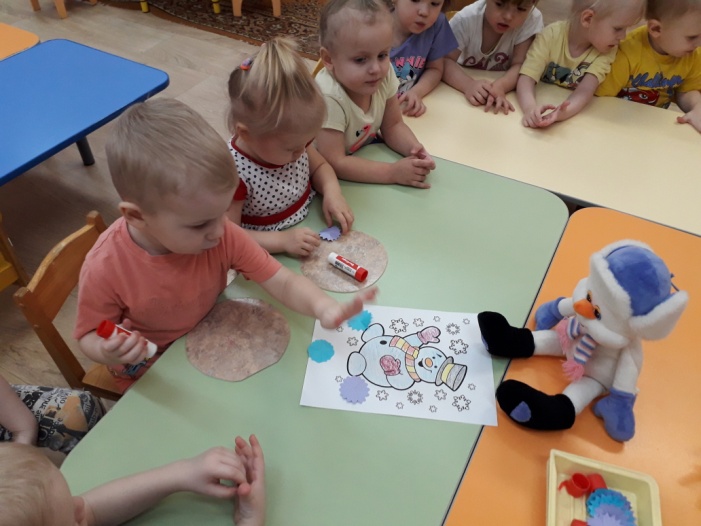 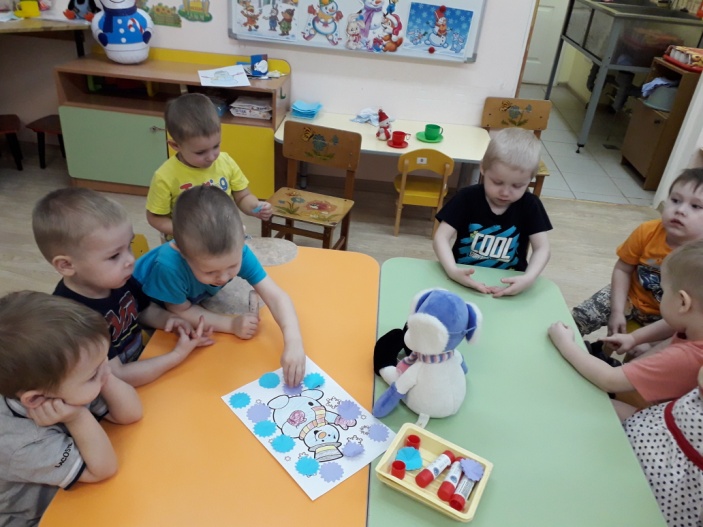 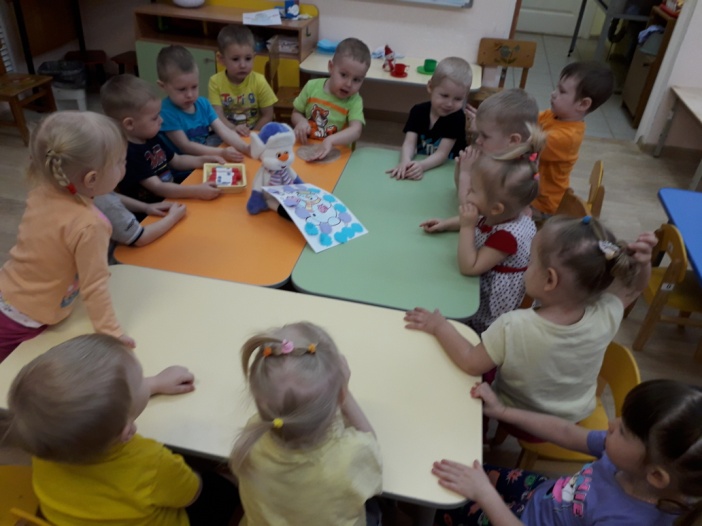 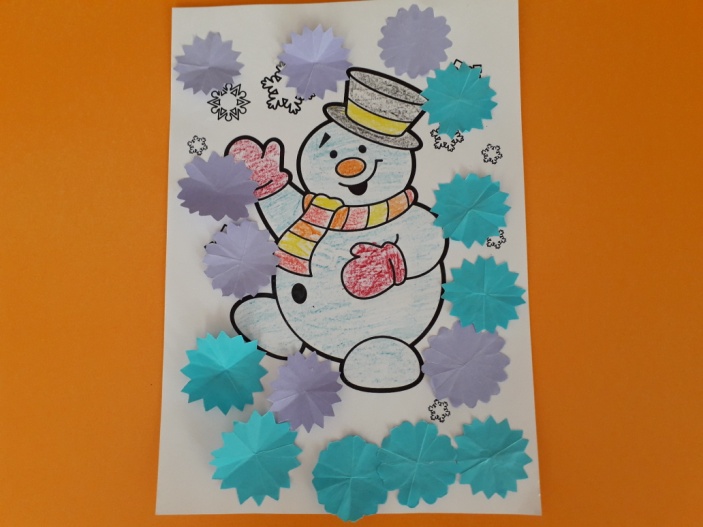 Ну и какое же день рождения без подарка! Мы с детками тоже сделали поздравительную открытку в честь дня рождения Снеговичка !!!А вечером нас ждало   физкультурное развлечение уже с большим Снеговиком!!!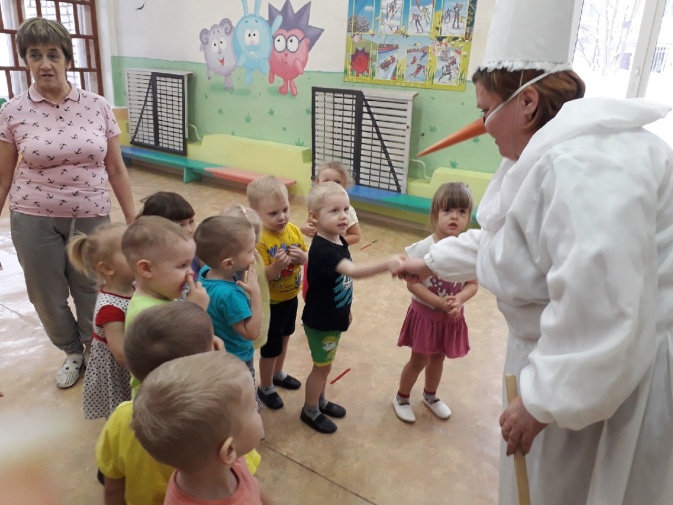 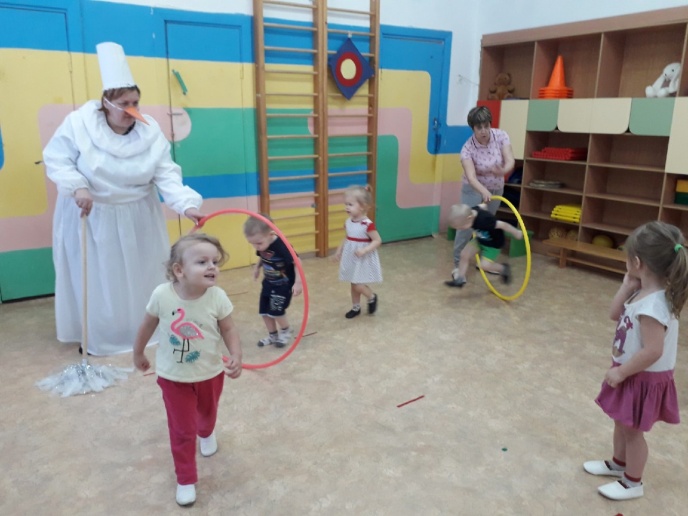 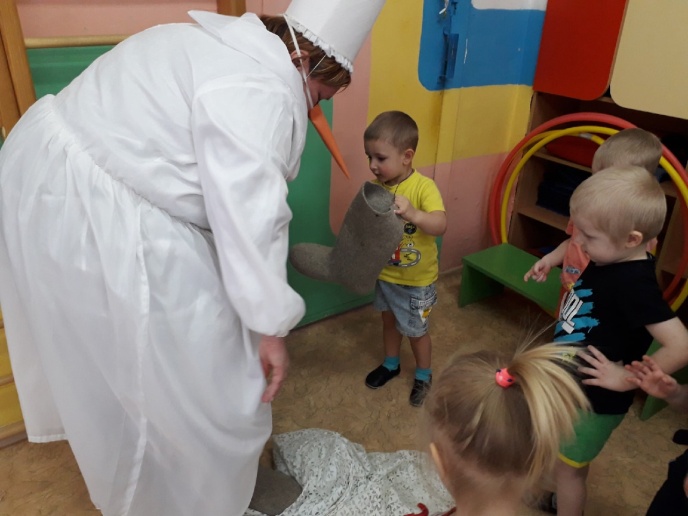 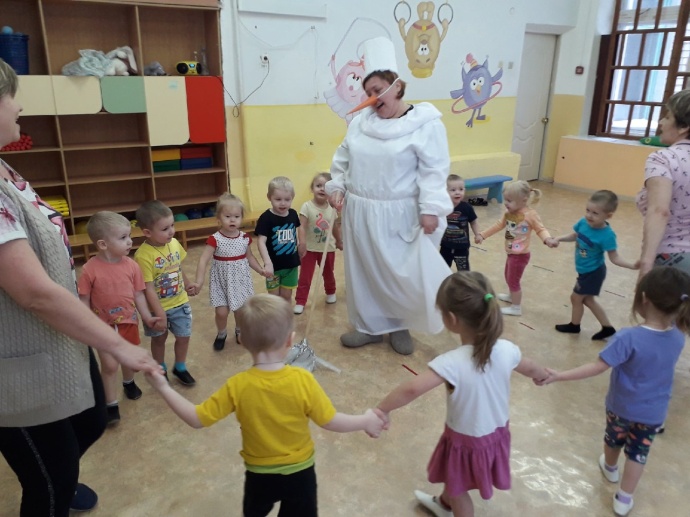 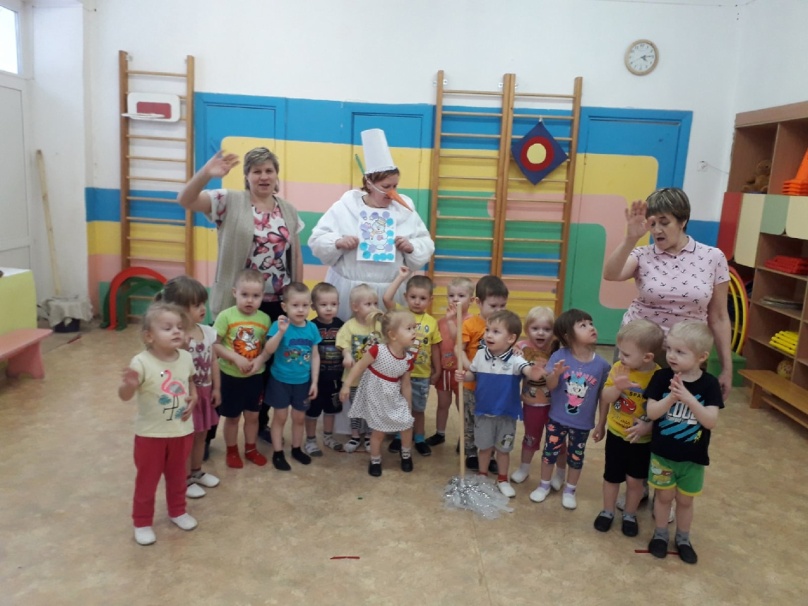 Он так спешил к нам в детский сад, что даже  потерял валенки!!!И мы с детишками помогли ему их найти!А после, подарили ему открытку, за что Снеговик угостил нас конфетками!